 Year 7 ArtYear 7 ArtYear 8 ArtYear 8 ArtYear 9 ArtYear 9 ArtYear 10:- resources are all powerpoint based and saved in art folder on networkTerm 1 03/09/2012-26/10/2012Pupils to work on the topic ‘Natural and Man Made Forms’ for 11 weeks. Deadline for project: Friday 23rd November. Pupils will collect images, create artwork from life using a mixture of media and skill. They will also investigate various artists techniques that relate to the topic.Term 2 05/11/2012-21/12/2012Pupils to complete Natural and Man Made Form project. They will then begin second topic ‘Self’. Deadline for this project: Friday 15th February. Pupils will collect images, create artwork from life using a mixture of media and skill. They will also investigate various artists techniques that relate to the topic.Term 307/01/2013-08/02/2013Pupils to continue with the ‘Self’ project as stated above.Term 418/02/2013-22/03/2013Pupils to complete the ‘Self’ project. They will then begin third topic ‘Environment’. Deadline for this project: Friday 24th May. Pupils will collect images, create artwork from life using a mixture of media and skill. They will also investigate various artists techniques that relate to the topic.Term 508/04/2013-25/05/2013Pupils to continue with the ‘Self’ project as stated above.Term 603/06/2013-12/07/2013Pupils to begin their Personal Project that will continue into Year 11. They will choose one title from the six offered and begin to collect images and produce sketches and paintings from these.Year 11: resources are all powerpoint based and saved in art folder on networkTerm 103/09/2012-26/10/2012Pupils to work on their Personal Projects focussing on the collection of images- primary and secondary, producing observational studies in a variety of media and showing different skills.Term 205/11/2012-21/12/2012Pupils to start investigating artists that could inspire them and help to push ideas forward. Art history should be done this term. Close attention to relevance to project ideas; this should be monitored. Pupils should show experimentation and creativeness when using artists to help. Term 307/01/2013-08/02/2013Pupils should spend this time developing and creating their final pieces to their personal projects. A focus on skill and ability should be paramount. They will also sit their mock exam during this time.Term 418/02/2013-22/03/2013Examination prep. Term 508/04/2013-25/05/2013Examination prep. Exam. Term 103/09/15 – 23/10/15(8 Weeks)TopicColour theory/Basic Drawing skills/Shading exercises.ContentAll boys to follow same lessons in order to achieve a competent level of artistic skill for future lessons. This will involve colour theory and colour relationships, simple shading techniques, and practice in different media.Resources requiredPencil (Graphite and colour), paint, pastels and paper.Lesson resources archived in Art Folder on network.Term 202/11/15 – 18/12/15(8 Weeks)TopicDrawing test (4 weeks), moving on to colour theory application using artistic influence.ContentThe first half of the term will involve a still life drawing test where boys will put into practice what they have learnt so far. The second half will be taken up with them producing a piece of work based on artists such as Hundertwasser, Kandinsky, Miro etc., with the emphasis on colour.ResourcesStill life objects to draw. Paper, pencil and watercolour paint.Visual aids of specific artists. (Choice is up to the teacher conducting the lesson).Term 304/01/16 – 12/02/16(5 Weeks)TopicWorld Art/CultureAboriginal/Russian/Indigenous American/Nepalese etc. ContentIndividual Lessons to be decided by the teacher, but the focus will be on cultural influences in Art from around the world. There will be two Art forms to cover, each taking up 5 weeks each.ResourcesVarious depending on topic – See lesson plans.Term 423/02/16– 24/03/16(5 Weeks)TopicWorld Art/CultureAboriginal/Russian/Indigenous American/Nepalese etc. ContentIndividual Lessons to be decided by the teacher, but the focus will be on cultural influences in Art from around the world. There will be two Art forms to cover, each taking up 5 weeks each.Resources requiredVarious depending on topic – See lesson plans.Term 511/04/16 – 27/05/16(7 Weeks)TopicPortraiture in the Van Gogh style.ContentBoys will focus in more detail on the style of an Artist, looking at use of brushstroke etc in order to create a portrait with a Van Gogh influence.ResourcesPaper, pastel and paint Term 606/06/16 – 13/07/16(6 Weeks)Topic‘Mini’ Project focussing on a 3D architectural projectContentTraditionally this term suffers from disruption to the timetable, so the boys will be able to do a smaller project which involves working as a group to produce a landscape based on the theme of the city. Individual teachers will produce their own lesson plan to suit.ResourcesVarious – See Lesson plan.Term 103/09/15 – 23/10/15(8 Weeks)TopicPerspectiveContentAll of this term will focus on the principles of one and two point perspective. (3 Point to G&T pupils), culminating in simple graphic shapes drawn using this technique.Resources requiredPencil, rulers, paper. Colouring pencils to those who advance to more complex designs.Term 202/11/15– 18/12/15(8 Weeks)TopicIllustration project under the theme of perspective.ContentBoys are to produce an individual illustration which makes good use of perspective. Individual lessons to be left to the teacher in charge.ResourcesVarious depending on topic – See lesson plansTerm 304/01/16 – 12/02/16(5 Weeks)TopicRousseau – Jungle landscapes.ContentIndividual lessons to be decided by the teacher, but the focus will be on Rousseau’s style allowing boys the opportunity to work in a simple way to produce complex landscapes.ResourcesVarious depending on topic – See lesson plans.Term 423/02/16 – 24/03/16(5 Weeks)TopicIntroduction to advanced artistic techniques, using 3D or cut out paper and card to create raised images. ContentIndividual lessons to be decided by the teacher, but the focus stay with Rousseau’s style as these terms are short.Resources requiredVarious depending on topic – See lesson plans.Term 511/04/16– 27/05/16(7 Weeks)TopicDay of the DeadContentAs the boys have now had an introduction to advanced techniques, this term will focus on applying them to the theme of the Mexican/Spanish festival of the Day of the Dead. This term they will look at and produce in 2D works of art based on this theme, before moving on to 3D next term.ResourcesPaper, pastel and paint. Visual aids and resources based on the festival.Term 606/06/16 – 13/07/16(6 Weeks)TopicMasks and skulls for the Day of the Dead festival.ContentThis will be an opportunity for the boys to work on a 3D model using new materials and techniques to create masks and skulls related to the festival. Lesson plans will be up to the Teacher in charge.ResourcesPlain masks and Mod Roc, paint or ink to decorate, plus more decorative articles for more advanced pupils.Term 103/09/15 – 23/10/15(8 Weeks)TopicIntroduction to Surrealism.ContentThe boys will be given a term to learn about the surrealists and the principles of using the imagination to create pieces of work based on dreams and psychology.Resources requiredVisual aids of work, paper, paint, pencils, pastels. Cameras if need to take images to help create unusual perspectives.Term 202/11/15– 18/12/15(8 Weeks)TopicPop art.ContentThe pupils will spend this term studying the pop art movement, and its use commercially by looking at artists such as Julian Opie and Andy Warhol. They will then produce pieces that are individual in nature, but which make use of these artist’s styles.ResourcesVarious depending on topic – See lesson plansTerm 304/01/16 – 12/02/16(5 Weeks)TopicDrawing exam – 5 week test.ContentThis is the final art test for lower school pupils to allow us to assess the progress and development of the pupils since year 7. Still life, split into four, with different media being used in each quarter to add colour or tone.ResourcesStill life objects, paper, pencils, pen and ink, pastels and paint.Term 423/02/16 – 24/03/16(5 Weeks)TopicGraffiti ProjectContentThe boys will be shown methods and examples of artists who have forged a career in the practice of graffiti influenced art, such as Keith Haring and Banksy. Work to be developed based on Teacher in charge. Resources requiredVarious depending on topic – See lesson plans.Term 511/04/16 – 27/05/16(7 Weeks)TopicGraphic art/ Bio mechanicsContentThis will have some relationship with the Surrealism looked at earlier in the year, but will focus on artists such as Giger, and the use of surrealism in film such as Terminator and Start Trek to create images of creatures or portraits where mechanics and biology are combined. There will be scope for 3D or mixed media extensions in this unit.Resources2 D materials to begin with, with an opportunity to use metal/electrical wire etc., later to add to pieces.Term 606/06/16 – 13/07/16(6 Weeks)TopicJunk SculptureContentPupils will look at Junk Sculpture artists such as Leo Sewell and be encouraged to produce their own using found objects and materials to create unusual 3D sculptures.ResourcesJunk collected by boys and teachers, images to work from, glue guns and adhesive.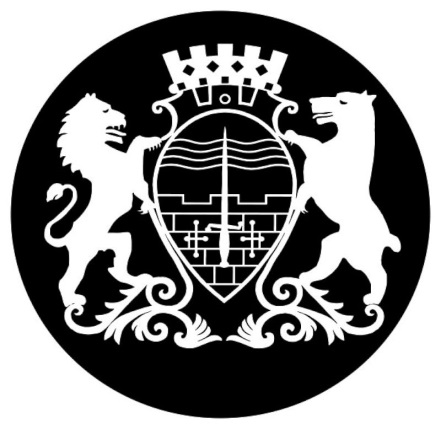 